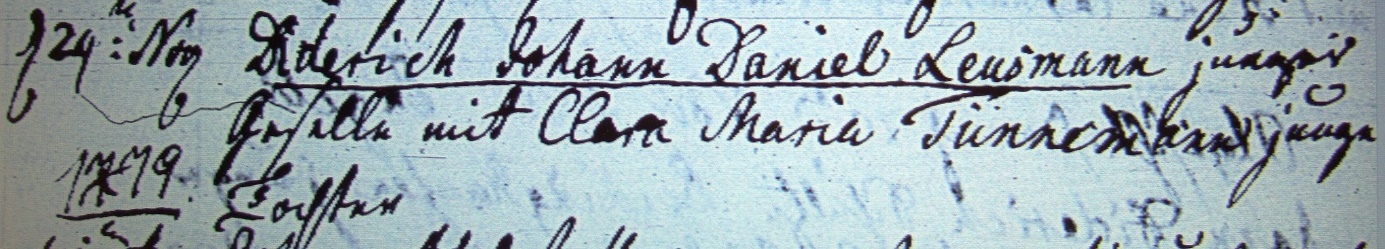 Kirchenbuch Herringen 1778; ARCHION-Bild 206 in „Trauungen 1783 – 1809“Abschrift:„d 29: Nov Diederich Johann Daniel Leusmann junger Geselle mit Clara Maria Tünnemann junge Tochter“.Anmerkung:Das „1779“ bezieht sich auf die folgenden Eintragungen.